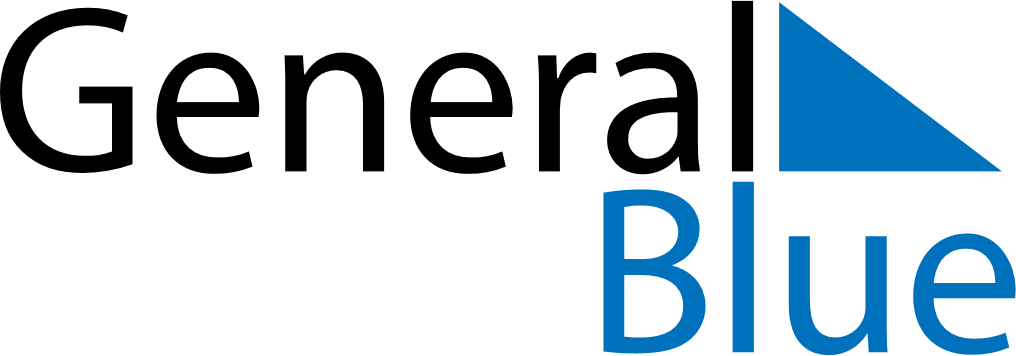 April 2024April 2024April 2024April 2024April 2024April 2024Kalat-e Naderi, Razavi Khorasan, IranKalat-e Naderi, Razavi Khorasan, IranKalat-e Naderi, Razavi Khorasan, IranKalat-e Naderi, Razavi Khorasan, IranKalat-e Naderi, Razavi Khorasan, IranKalat-e Naderi, Razavi Khorasan, IranSunday Monday Tuesday Wednesday Thursday Friday Saturday 1 2 3 4 5 6 Sunrise: 5:16 AM Sunset: 5:53 PM Daylight: 12 hours and 36 minutes. Sunrise: 5:15 AM Sunset: 5:53 PM Daylight: 12 hours and 38 minutes. Sunrise: 5:13 AM Sunset: 5:54 PM Daylight: 12 hours and 41 minutes. Sunrise: 5:12 AM Sunset: 5:55 PM Daylight: 12 hours and 43 minutes. Sunrise: 5:10 AM Sunset: 5:56 PM Daylight: 12 hours and 45 minutes. Sunrise: 5:09 AM Sunset: 5:57 PM Daylight: 12 hours and 48 minutes. 7 8 9 10 11 12 13 Sunrise: 5:07 AM Sunset: 5:58 PM Daylight: 12 hours and 50 minutes. Sunrise: 5:06 AM Sunset: 5:59 PM Daylight: 12 hours and 52 minutes. Sunrise: 5:04 AM Sunset: 6:00 PM Daylight: 12 hours and 55 minutes. Sunrise: 5:03 AM Sunset: 6:00 PM Daylight: 12 hours and 57 minutes. Sunrise: 5:02 AM Sunset: 6:01 PM Daylight: 12 hours and 59 minutes. Sunrise: 5:00 AM Sunset: 6:02 PM Daylight: 13 hours and 2 minutes. Sunrise: 4:59 AM Sunset: 6:03 PM Daylight: 13 hours and 4 minutes. 14 15 16 17 18 19 20 Sunrise: 4:57 AM Sunset: 6:04 PM Daylight: 13 hours and 6 minutes. Sunrise: 4:56 AM Sunset: 6:05 PM Daylight: 13 hours and 8 minutes. Sunrise: 4:55 AM Sunset: 6:06 PM Daylight: 13 hours and 11 minutes. Sunrise: 4:53 AM Sunset: 6:07 PM Daylight: 13 hours and 13 minutes. Sunrise: 4:52 AM Sunset: 6:08 PM Daylight: 13 hours and 15 minutes. Sunrise: 4:51 AM Sunset: 6:08 PM Daylight: 13 hours and 17 minutes. Sunrise: 4:49 AM Sunset: 6:09 PM Daylight: 13 hours and 19 minutes. 21 22 23 24 25 26 27 Sunrise: 4:48 AM Sunset: 6:10 PM Daylight: 13 hours and 22 minutes. Sunrise: 4:47 AM Sunset: 6:11 PM Daylight: 13 hours and 24 minutes. Sunrise: 4:46 AM Sunset: 6:12 PM Daylight: 13 hours and 26 minutes. Sunrise: 4:44 AM Sunset: 6:13 PM Daylight: 13 hours and 28 minutes. Sunrise: 4:43 AM Sunset: 6:14 PM Daylight: 13 hours and 30 minutes. Sunrise: 4:42 AM Sunset: 6:15 PM Daylight: 13 hours and 32 minutes. Sunrise: 4:41 AM Sunset: 6:16 PM Daylight: 13 hours and 34 minutes. 28 29 30 Sunrise: 4:39 AM Sunset: 6:16 PM Daylight: 13 hours and 36 minutes. Sunrise: 4:38 AM Sunset: 6:17 PM Daylight: 13 hours and 39 minutes. Sunrise: 4:37 AM Sunset: 6:18 PM Daylight: 13 hours and 41 minutes. 